  1.  Check service information for the procedures and specifications for an injector pressure balance test.	_________________________________________________________________	_________________________________________________________________
		a.  Part number of recommended tester = ___________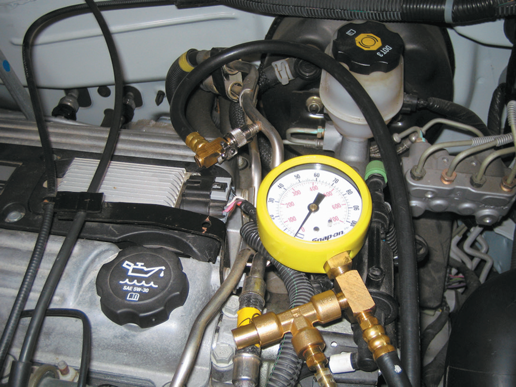 b.  Maximum allowable variation in pressure drop		     among the injectors = _____________  2.  What was the starting pressure?	_________ psi/kPa  3.  Record the pressure drop of the injectors (pressure after             injector was pulsed on).		Cylinder #1 __________	Cylinder #5 __________		Cylinder #2 __________	Cylinder #6 __________		Cylinder #3 __________	Cylinder #7 __________		Cylinder #4 __________	Cylinder #8 __________  4.  Compare the test results with the specifications.  What is the needed action?		__________________________________________________________________		__________________________________________________________________